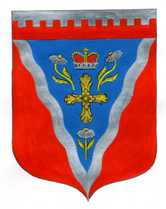 Администрациямуниципального образования Ромашкинское сельское поселениемуниципального образования Приозерский муниципальный район Ленинградской областиП О С Т А Н О В Л Е Н И Еот 27 марта 2017г.                                                                                                                 № 84                                                                                                              В целях обеспечения исполнения полномочий по приобретению жилья в муниципальный жилой фонд на территории муниципального образования Ромашкинское сельское поселение муниципального образования Приозерский муниципальный район Ленинградской области, в соответствии с Порядком определения средней рыночной стоимости одного квадратного метра общей площади жилья, приобретаемого в муниципальный жилищный фонд по муниципальному образованию Ромашкинское сельское поселение, утвержденного Постановлением администрации муниципального образования Ромашкинское сельское поселение Приозерский муниципальный район Ленинградской области № 170 от 28 июня 2016 года, руководствуясь Уставом муниципального образования Ромашкинское сельское поселение муниципального образования Приозерский муниципальный район Ленинградской области, администрация МО Ромашкинское сельское поселение ПОСТАНОВЛЯЕТ:1. Установить среднюю рыночную стоимость одного квадратного метра общей площади жилья на 2 квартал 2017 года по муниципальному образованию Ромашкинское сельское поселение муниципального образования Приозерский муниципальный район Ленинградской области в размере 43 448 (сорок три тысячи четыреста сорок восемь) рублей, согласно Приложения №1.2. Довести до сведения населения, проживающего на территории муниципального образования Ромашкинское сельское поселение муниципального образования Приозерский муниципальный район Ленинградской области, настоящее постановление путём его опубликования в средствах массовой информации.3. Настоящее постановление вступает в силу с даты его официального опубликования.4. Контроль за исполнением настоящего постановления оставляю за собой. Глава администрации		                            	                                   С.В. Танков                Исп. Момот Е.А., тел. 88137999515Дело – 3; Отдел по жилищной политике администрации МО Приозерский муниципальный район Ленинградской области – 1. Приложение 1                                                                            к постановлению администрации МО Ромашкинское сельское поселениеМО Приозерский муниципальный район Ленинградской областиот 27.03.2017года № 84РАСЧЕТсредней рыночной стоимости 1 кв. метра общей площади жилья на 2 квартал 2017 года по муниципальному образованию Ромашкинское сельское поселение муниципального образования Приозерский муниципальный район Ленинградской области                                                                      1 этап.Ст. дог. – данных на расчетный период нетСт. кред.- 32 000руб./кв.м.в  I квартале 2017 года на территории МО Ромашкинское сельское поселение сделок у ОАО «ОблЖАИК не было32 000 руб./кв.м. – ООО «Александр Недвижимость»Ст. строй =  45 000, 00 руб./кв.м. (по данным ООО «ВикингСтройИнвест)   Ст. стат.= 54 740,00 руб./кв.м.    Первичный рынок  - 54 305,00 руб./кв.м.  Вторичный рынок  -  55 175,00 руб./кв.м.  (письмо начальника ОГС в г. Приозерске от 14.03.2017г. №3) 2 этап.             Ср.кв.м.=Ст. дог. х 0,92 + Ст. кредит.х 0,92 + Ст. стат  + Ст. строй                                                 NСр.кв.м.= 32 000 х 0,92 + 54 740,00 + 45 000 = 43 060,00 руб./кв.м                                            3                  3 этап.СТ. кв.м = Ср. кв.м. х К_ дефлК дефл – дефлятор на очередной квартал, определяемый на основании ежеквартальных индексов – дефляторов Минэкономразвития РоссииК дефл. = 1, 009СТ. кв.м. = 43 060,00 x 1,009= 43 448,00 руб./кв.м.СТ. кв.м.= 43 448,00 руб./кв.м. «Об установлении средней рыночной стоимости одного квадратного метра общей площади жилья на второй квартал 2017 года по муниципальному образованию Ромашкинское сельское поселение муниципального образования Приозерский муниципальный район Ленинградской области» 